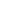 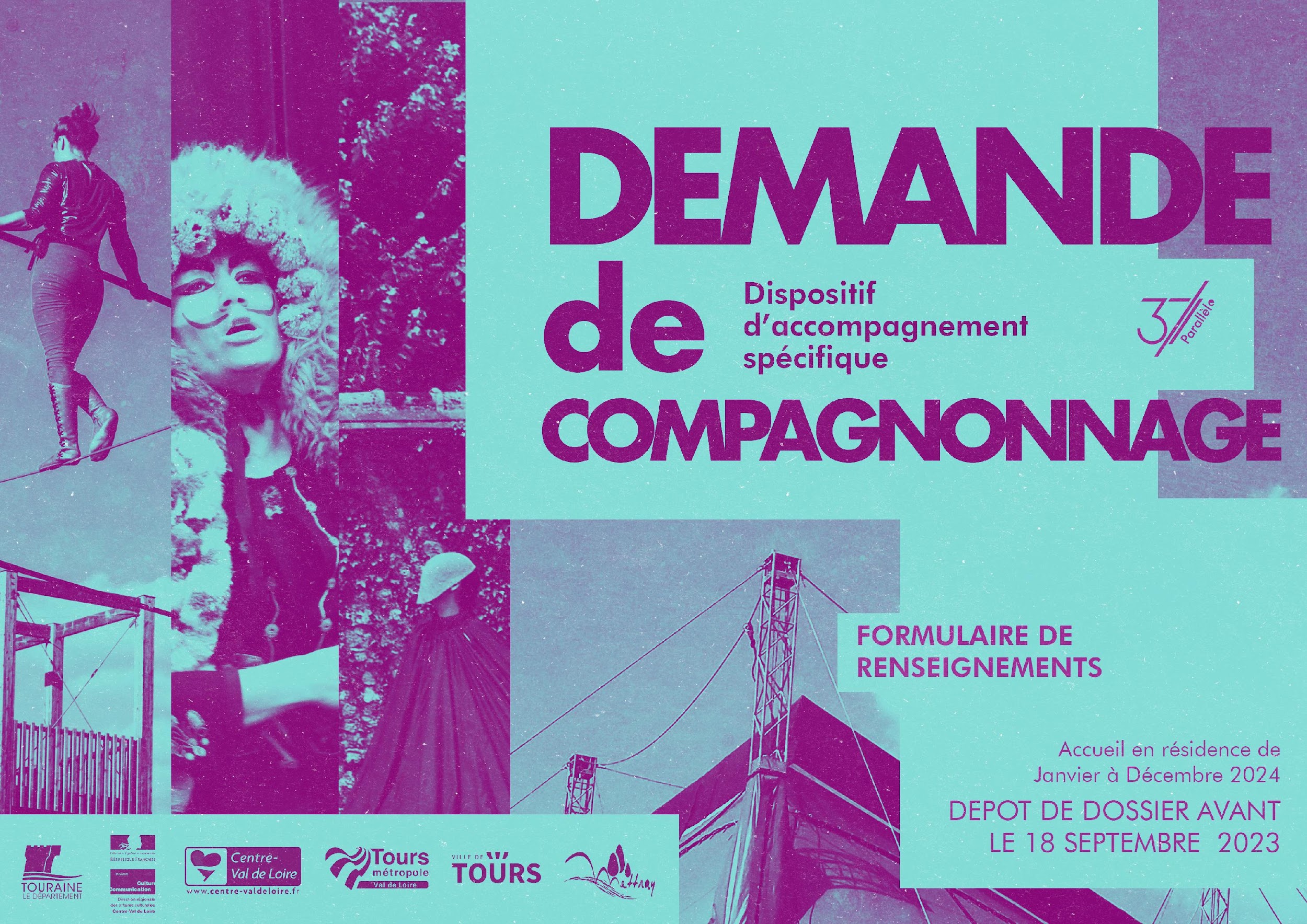 VOTRE STRUCTURENom de la Compagnie /du Collectif / de l’artiste qui porte le projet :Si association, année de création : Adresse complète : Email : Tél : Nom, prénom et fonction de la personne responsable de l’organisation de la résidence : Nom, prénom et fonction de la personne responsable de la structure (signataire de la convention) : N° Siret :VOTRE PROJET DE CREATIONTitre (indiquer si provisoire) : Forme, genre et disciplines artistiques :Spécifier si 1ère ou 2è création : Combien, d’après vous, de périodes de résidence sont nécessaires et quelles sont les différentes étapes de travail projetées, dans le temps ?Nombre de personnes présentes lors des résidences et nom-prénom-fonction :Structures et partenaires en lien avec votre création (partenariat acquis ou en cours) :Votre projet a-t-il déjà bénéficié de temps de résidence ?  Si oui, préciser lieux et dates :En quoi pensez-vous que c’est votre compagnie, votre travail, votre équipe, votre imaginaire que nous devrions accueillir ?MODALITES DE VOTRE COMPAGNONNAGELe compagnonnage est un parcours de résidence et un accompagnement de moyen terme qui peut ainsi impliquer de prendre le temps de la rencontre avec les habitant·es, pour un partage d’expériences, pour des discussions autour du thème précis lié à votre création.Si votre création implique ces rencontres, comment pourriez-vous l’imaginer ?Le compagnonnage se veut un accompagnement au long cours de structures émergentes. Au sein du 37e Parallèle les équipes artistiques et administratives partagent des compétences très variées qui peuvent être partagées dans le cadre de cette accompagnement spécifique. Quelles sont les compétences que vous recherchez spécifiquement pour structurer, développer, votre création ? Les RDV CONSEILS des Filles du JolivetVous êtes une compagnie / structure en cours de développement et vous avez besoin de cerner vos besoins en production et en structuration ? Ou bien vous vous posez des questions sur le secteur du spectacle vivant et des différents acteurs à interroger pour votre parcours de production ? Le 37e Parallèle peut vous mettre en lien avec Les Filles du Jolivet pour un rdv conseil. Plus d’infos sur le dossier d’appel à projet.☐  Je souhaite bénéficier d’un rdv conseil au moment de ma résidence (ou selon les disponibilités des Filles du Jolivet) Constitution du dossierPièces à fournir jusqu’au 18 Septembre 2023.- Ce formulaire dûment rempli + le formulaire EN TRANSITION ;- Le dossier de création ;- Une fiche technique de l’installation scénique et un détail des besoins techniques sur la résidence ;- Tout autre document que vous jugez important à joindre à cet appel à résidence.Au vu du nombre croissant de demandes de résidence, nous n’acceptons plus de dossier envoyé après la date limite de candidature.Merci de nous faire parvenir un dossier numérique aux deux adresses suivantes : Thomas, coordinateur technique regie@le37e.fr et Martin, attaché de production admin@le37e.fr.Si vous avez des questions autour des projets de mutualisation des sorties de résidence, actions de médiation, échanges autour de la production, communication sur votre période de résidence contactez Etienne, coordinateur général coordination@le37e.fr.Les retours seront communiqués autour du 25 Septembre 2023, par téléphone et confirmés par email.Pour tout renseignement complémentaire : L’équipe de coordination - 09 70 52 12 81.Site internet : http://le37e.fr/.